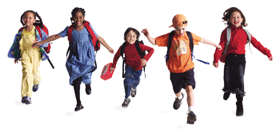 DRAFTChild Fatality Review Panel Meeting AgendaOffice of the Chief Medical Examiner11 Shuttle Road, Farmington, CTFebruary 21, 201810:00am-12:30pmWelcome and IntroductionsMinutes Approval December 20, 2017Annual Confidentiality AgreementOverview of CFRP PacketsLegislative Update Teen Driving EventExecutive Session2017 Case UpdatesOld BusinessNew BusinessLetter acknowledging Dr. Williams for her leadership with the CFRP Next Meeting March 21, 2018